PRECISIONS IMPORTANTES :La DRAJES rappelle ici aux professionnels titulaires du titre de MNS que le texte réglementaire actuellement en vigueur prévoit les points ci-dessous :  Le dossier d’inscription aux sessions comprend les pièces suivantes :une photocopie d’une pièce d’identité ;une photocopie du diplôme conférant le titre de maître-nageur sauveteur ;une photocopie du certificat de compétences « premiers secours en équipe de niveau 1 » ou son équivalent, assortie d’une photocopie de l’attestation de formation continue annuelle ;un certificat médical de non contre-indication à l’exercice de la profession de MNS datant de moins de trois mois, établi conformément au modèle figurant dans les dossiers d’inscription téléchargeables sur les sites du CREPS de DIJON Bourgogne Franche Comté et de l’ERFAN de Bourgogne Franche Comté ;le cas échéant, une photocopie du dernier certificat d’aptitude à l’exercice de la profession de maître-nageur sauveteur. Le dossier d’inscription est déposé auprès de l’organisateur de la session de recyclage, deux mois au moins avant la date fixée. Le dossier ne pourra être pris en compte et aucun aménagement ne sera réalisé pour les personnes qui ne pourront produire les pièces listées ci-dessus, et particulièrement le certificat de compétences « premiers secours en équipe de niveau 1 » ou son équivalent et une attestation de formation continue. A noter : à partir de 2024, la Côte d’Or ne proposera plus qu’une révision par an.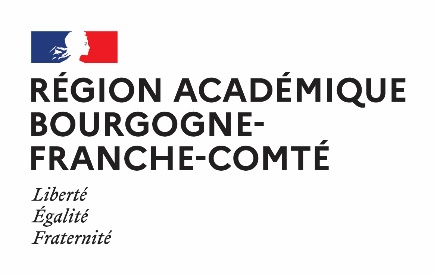 Délégation régionale académiqueà la jeunesse, à l’engagement et aux sportsRecyclage au Certificat d'Aptitude à l'Exercice de la Profession de Maitre-Nageur Sauveteur(CAEP MNS)Délégation régionale académiqueà la jeunesse, à l’engagement et aux sportsRecyclage au Certificat d'Aptitude à l'Exercice de la Profession de Maitre-Nageur Sauveteur(CAEP MNS)Délégation régionale académiqueà la jeunesse, à l’engagement et aux sportsRecyclage au Certificat d'Aptitude à l'Exercice de la Profession de Maitre-Nageur Sauveteur(CAEP MNS)Offre de formation 2023Pour tout renseignement vous adresser au responsable de formation du lieu choisi :Offre de formation 2023Pour tout renseignement vous adresser au responsable de formation du lieu choisi :Offre de formation 2023Pour tout renseignement vous adresser au responsable de formation du lieu choisi :Site de formationDates de formationResponsable de la formationPiscine Mallarmé13 rue Stéphane Mallarmé 25000 BESANCONDu 13 au 15 mars 2023Sylvain FREVILLETél. : 03 80 52 46 33erfan@natationbfc.fr CREPS BFC site de Dijon15 rue Pierre de Coubertin21 000 DIJONDu 15 au 17 mars 2023Frédéric HOYEZTél. : 03.80.65.02.84frederic.hoyez@creps-dijon.sports.gouv.frEspace Nautique du Grand Châlon40 Rue d'Amsterdam 71100 CHALON-SUR-SAONEDu 05 au 07 avril 2023 Frédéric HOYEZTél. : 03.80.65.02.84frederic.hoyez@creps-dijon.sports.gouv.frPiscine Luc Berton de Migennes23 Av. de l'Europe,89400 MIGENNESDu 25 au 27 avril 2023 Eric FREMIONTél. : 03.86.72.69.79eric.fremion@ac-dijon.frCitédo11 rue du collège - 25600 SOCHAUXDu 22 au 24 mai 2023Sylvain FREVILLETél. : 03 80 52 46 33erfan@natationbfc.frCentre Aquarel755 boulevard de l’Europe – 39000 LONS-LE-SAUNIERDu 09 au 11 octobre 2023Sylvain FREVILLETél. : 09 83 56 12 68erfan@natationbfc.frPiscine Aquabalt-Site Cobalt7 Ter Rue du 13ÈME de Ligne58000 NEVERSA confirmerDu 23 au 25 octobre 2023Hélène TROTOTTel : 03 58 07 20 19helene.trotot@ac-dijon.frPiscine Olympique de Dijon Métropole12 Rue Alain Bombard - 21000 DIJONDu 06 au 08 décembre 2023Frédéric HOYEZTél. : 03.80.65.02.84frederic.hoyez@creps-dijon.sports.gouv.frSwim Val Piscine38 Rue Etienne Oehmichen25700 ValentigneyDu 06 au 08 décembre 2023Sylvain FREVILLETél. : 09 83 56 12 68erfan@natationbfc.fr